TEACHER JOB DESCRIPTION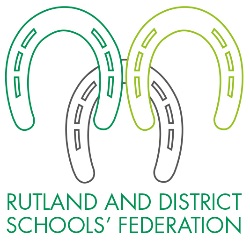 JOB PURPOSEThe Teacher's role is to provide leadership in the classroom, delivering good and outstanding lessons to ensure students make outstanding progress.DUTIESThe role may be modified by the Executive Principal, in consultation with the Teacher, to reflect or anticipate changes in the job, commensurate with the salary and job title. TEACHING AND LEARNINGConsistently deliver good and outstanding lessons in order that all students in their care make outstanding progress.Contribute to the development of schemes of work.Continue to develop own practice through training and collaboration, using new technologies when appropriate to improve learning.LEADERSHIP AND MANAGEMENTHave excellent subject knowledge.Inspire and enthuse students to become independent learners who are able to access a range of learning techniques.Identify and support individual students with additional needs, the most able and those who are financially disadvantaged.Identify and implement appropriate strategies for students to achieve success and realise their full potential.FEDERATION Support the vision and ethos of the Federation.Set a good example in terms of smart business dress, punctuality and attendance.Implement and uphold Federation policies.Uphold routines for learning and uniform.Contribute to monitoring and evaluating the success of the Federation.To proactively respond to issues identified in the Transformation Plan to bring about sustained improvement.Contribute to the range of extra-curricular opportunities on offer to students.SAFEGUARDING, HEALTH AND SAFETY All staff are responsible for ensuring safeguarding, health and safety policies and procedures are enforced in line with Federation policy and current legislation.OTHER DUTIESAny other reasonable duties as requested by the Executive Principal.TEACHER PERSON SPECIFICATIONRequiredDesirableEvidenceTeaching and LearningHas a consistent record of delivering lessons at good and outstanding. Has evidence of good outcomes for own teaching groups.Lesson observations, examination outcomes as evidenced in letter of application.Leadership and ManagementHas evidence of enriching the student experience through provision of extra-curricular activities.Has had additional responsibilities within their subject area.Letter of application and interview including evidence of examination results for a team of teachers.Interview.Federation ReviewHas evidence of using data to inform lesson planning.Has evidence of monitoring and intervening with students to improve their performance.Letter of application and interview.LiaisonHas established excellent relationships with a range of stakeholders including teachers, students and parents.Interview.Staff DevelopmentHas evidence of continued professional development relevant to their subject area.CV or application form.